КОМИТЕТ ПО ЖИЛИЩНО-КОММУНАЛЬНОМУ ХОЗЯЙСТВУЛЕНИНГРАДСКОЙ ОБЛАСТИПРИКАЗот 23 мая 2023 г. N 12ОБ ОБЩЕСТВЕННОМ СОВЕТЕ ПРИ КОМИТЕТЕПО ЖИЛИЩНО-КОММУНАЛЬНОМУ ХОЗЯЙСТВУ ЛЕНИНГРАДСКОЙ ОБЛАСТИВ соответствии с Федеральным законом от 21 июля 2014 года N 212-ФЗ "Об основах общественного контроля в Российской Федерации", областным законом от 13 ноября 2015 года N 114-оз "Об общественном контроле в Ленинградской области" приказываю:1. Создать Общественный совет при комитете по жилищно-коммунальному хозяйству Ленинградской области.2. Утвердить Положение об Общественном совете при комитете по жилищно-коммунальному хозяйству Ленинградской области согласно приложению к настоящему приказу.3. Признать утратившими силу:приказ комитета по жилищно-коммунальному хозяйству Ленинградской области от 29.09.2017 N 20 "О создании Общественного совета при комитете по жилищно-коммунальному хозяйству Ленинградской области";приказ комитета по жилищно-коммунальному хозяйству Ленинградской области от 30.12.2019 N 33 "О внесении изменений в приказ комитета по жилищно-коммунальному хозяйству Ленинградской области от 29 сентября 2017 года N 20 "О создании Общественного совета при комитете по жилищно-коммунальному хозяйству Ленинградской области".Председатель комитетаА.М.ТимковУТВЕРЖДЕНОприказом комитетапо жилищно-коммунальномухозяйству Ленинградской областиот 23.05.2023 N 12(приложение)ПОЛОЖЕНИЕОБ ОБЩЕСТВЕННОМ СОВЕТЕ ПРИ КОМИТЕТЕПО ЖИЛИЩНО-КОММУНАЛЬНОМУ ХОЗЯЙСТВУ ЛЕНИНГРАДСКОЙ ОБЛАСТИI. Общие положения1.1. Настоящее Положение определяет задачи, функции, порядок деятельности, а также права и обязанности членов Общественного совета при комитете по жилищно-коммунальному хозяйству Ленинградской области (далее соответственно - Положение, Общественный совет, Комитет).1.2. Общественный совет является постоянно действующим консультативно-совещательным органом общественного контроля.1.3. Общественный совет формируется в соответствии с Федеральным законом от 21 июля 2014 года N 212-ФЗ "Об основах общественного контроля в Российской Федерации" (далее - Федеральный закон N 212-ФЗ) в порядке, установленном статьей 7 областного закона от 13 ноября 2015 года N 114-оз "Об общественном контроле в Ленинградской области" (далее - областной закон N 114-оз).В состав Общественного совета не могут входить лица, которые в соответствии с областным законом от 10 марта 2017 года N 5-оз "Об Общественной палате Ленинградской области" не могут быть членами Общественной палаты Ленинградской области.1.4. Численность Общественного совета составляет шесть человек. Состав Общественного совета утверждается распоряжением Комитета.1.5. Общественный совет осуществляет свою деятельность в соответствии с Конституцией Российской Федерации, Федеральным законом N 212-ФЗ, областным законом N 114-оз, иными нормативными правовыми актами Российской Федерации и Ленинградской области, а также настоящим Положением.1.6. Решения Общественного совета носят рекомендательный характер.1.7. Организационно-техническое обеспечение деятельности Общественного совета осуществляет Комитет.II. Задачи и функции Общественного совета2.1. Задачами Общественного совета являются:привлечение граждан Российской Федерации, общественных, профессиональных объединений, организаций к обсуждению наиболее важных вопросов в сфере деятельности Комитета;выдвижение, поддержка, обсуждение и обобщение общественных инициатив, направленных на совершенствование и повышение эффективности государственной политики в сфере деятельности Комитета;совершенствование механизма учета общественного мнения и обратной связи Комитета с гражданами и организациями;участие в антикоррупционной работе;осуществление выборочного анализа качества ответов Комитета на обращения граждан;информирование граждан Российской Федерации и организаций о целях и результатах деятельности Комитета.2.2. Функции Общественного совета:рассмотрение общественных инициатив граждан Российской Федерации, общественных объединений, организаций, органов государственной власти в сфере деятельности Комитета;проведение слушаний по приоритетным направлениям деятельности Комитета;разработка и внесение на рассмотрение руководства Комитета предложений и рекомендаций в виде аналитических и информационных материалов, проектов и иных документов;участие в осуществлении общественного контроля в порядке и формах, которые предусмотрены Федеральным законом N 212-ФЗ, другими иными нормативными правовыми актами Российской Федерации и Ленинградской области;подготовка предложений по совершенствованию законодательства Ленинградской области в сфере деятельности Комитета;рассмотрение вопросов, вносимых на рассмотрение Общественного совета председателем Комитета;консультативно-совещательные функции по вопросам, отнесенным к сфере деятельности Комитета;иные функции, предусмотренные Федеральным законом N 212-ФЗ, а также другими нормативными правовыми актами Российской Федерации и Ленинградской области.III. Порядок деятельности Общественного совета3.1. Общественный совет состоит из председателя, заместителя председателя, ответственного секретаря и членов Общественного совета.3.2. Председатель, заместитель председателя и ответственный секретарь избираются на первом заседании Общественного совета из числа кандидатур, выдвинутых членами Общественного совета, включая самовыдвижение.3.3. Первое заседание Общественного совета проводится не позднее чем через месяц после утверждения состава Общественного совета.3.4. Основной формой деятельности Общественного совета являются заседания, которые проводятся не реже одного раза в год и считаются правомочными при присутствии на нем не менее половины его членов. По решению председателя Общественного совета может быть проведено внеочередное заседание, а также заочное заседание.3.5. Решения Общественного совета принимаются открытым голосованием простым большинством голосов (от числа присутствующих).3.6. При равенстве голосов председатель Общественного совета имеет право решающего голоса.3.7. Члены Общественного совета, не согласные с решением Общественного совета, вправе изложить свое особое мнение, которое в обязательном порядке вносится в протокол заседания.3.8. Решения Общественного совета отражаются в протоколах его заседаний, копии которых представляются секретарем Общественного совета членам Общественного совета.3.9. Члены Общественного совета обладают равными правами при обсуждении вопросов и голосовании.3.10. Председатель Общественного совета:осуществляет руководство деятельностью Общественного совета;организует работу Общественного совета и председательствует на его заседаниях;подписывает протоколы заседаний и другие документы Общественного совета;формирует при участии членов Общественного совета и утверждает повестку заседания и иных лиц, приглашаемых на заседание Общественного совета;вносит предложения по проектам документов и иных материалов для обсуждения на заседаниях Общественного совета и согласует их;контролирует своевременное направление членам Общественного совета протоколов заседаний и иных документов и материалов;осуществляет иные функции, необходимые для обеспечения деятельности Общественного совета;взаимодействует с председателем Комитета по вопросам реализации решений Общественного совета;принимает решение в случае необходимости о проведении заочного заседания Общественного совета, решения на котором принимаются путем опроса его членов;принимает меры по предотвращению и/или урегулированию конфликта интересов у членов Общественного совета, в том числе по досрочному прекращению полномочий члена Общественного совета, являющегося стороной конфликта интересов;уведомляет председателя Комитета о прекращении полномочий члена или членов общественного совета и необходимости замещения вакантных мест в Общественном совете.3.11. Заместитель председателя Общественного совета:председательствует на заседаниях Общественного совета в отсутствие председателя Общественного совета;участвует в формировании повестки дня заседаний Общественного совета, формировании состава иных лиц, приглашаемых на заседание Общественного совета;обеспечивает коллективное обсуждение вопросов, внесенных на рассмотрение Общественного совета.3.12. Ответственный секретарь Общественного совета обеспечивает взаимодействие Общественного совета и Комитета, а также осуществляет организационно-технические функции обеспечения деятельности Общественного совета, в том числе:уведомляет членов Общественного совета о дате, месте и повестке предстоящего заседания, а также об утвержденном плане работы Общественного совета;готовит и согласовывает с председателем Общественного совета проекты документов и иных материалов для обсуждения на заседаниях Общественного совета;ведет, оформляет и рассылает членам Общественного совета протоколы заседаний и иные документы и материалы;хранит документацию Общественного совета и готовит в установленном порядке документы для архивного хранения и уничтожения;в случае проведения заседания Общественного совета путем опроса его членов обеспечивает направление всем членам Общественного совета необходимых материалов и сбор их мнений по результатам рассмотрения материалов.3.13. Члены Общественного совета:вносят предложения по формированию повестки дня заседаний Общественного совета;участвуют в подготовке материалов по рассматриваемым вопросам;представляют свою позицию по результатам рассмотренных материалов при проведении заседания Общественного совета путем опроса в срок не более 10 рабочих дней с даты направления им материалов;оказывают Комитету содействие в разработке проектов нормативных правовых актов и иных юридически значимых документов;обладают равными правами при обсуждении вопросов и голосовании;обязаны лично участвовать в заседаниях Общественного совета и не вправе делегировать свои полномочия другим лицам;обязаны соблюдать законодательство Российской Федерации об общественном контроле;обязаны соблюдать установленные федеральными законами ограничения, связанные с деятельностью государственных органов и органов местного самоуправления;обязаны не создавать препятствий законной деятельности Комитета;обязаны соблюдать конфиденциальность полученной в ходе осуществления общественного контроля информации, если ее распространение ограничено федеральными законами;наделены правами и обязанностями, установленными статьей 10 Федерального закона N 212-ФЗ.3.14. Полномочия члена Общественного совета прекращаются досрочно в случаях:1) письменного заявления члена Общественного совета о сложении своих полномочий;2) если установлено, что член Общественного совета не может входить в состав Общественного совета в соответствии с областным законом N 114-оз;3) смерти члена Общественного совета.3.15. Прекращение полномочий члена Общественного совета оформляется распоряжением Комитета.3.16. Председатель, заместитель председателя и другие члены Общественного совета обладают иными правами и обязанностями, предусмотренными Федеральным законом N 212-ФЗ, областным законом N 114-оз.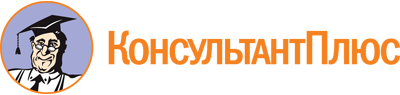 Приказ комитета по жилищно-коммунальному хозяйству Ленинградской области от 23.05.2023 N 12
"Об Общественном совете при комитете по жилищно-коммунальному хозяйству Ленинградской области"Документ предоставлен КонсультантПлюс

www.consultant.ru

Дата сохранения: 17.06.2023
 